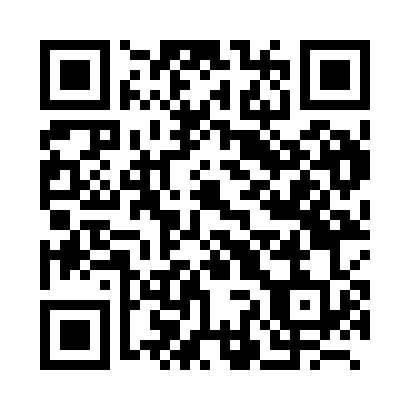 Prayer times for Boekhoute, BelgiumWed 1 May 2024 - Fri 31 May 2024High Latitude Method: Angle Based RulePrayer Calculation Method: Muslim World LeagueAsar Calculation Method: ShafiPrayer times provided by https://www.salahtimes.comDateDayFajrSunriseDhuhrAsrMaghribIsha1Wed3:496:171:425:459:0811:262Thu3:456:151:425:469:1011:293Fri3:426:131:425:469:1211:324Sat3:386:121:425:479:1311:355Sun3:356:101:425:489:1511:386Mon3:316:081:425:489:1611:417Tue3:286:061:425:499:1811:448Wed3:276:051:425:499:1911:489Thu3:266:031:425:509:2111:4910Fri3:266:011:425:519:2311:5011Sat3:256:001:425:519:2411:5012Sun3:245:581:415:529:2611:5113Mon3:245:571:415:529:2711:5114Tue3:235:551:415:539:2911:5215Wed3:235:541:425:549:3011:5316Thu3:225:521:425:549:3211:5317Fri3:215:511:425:559:3311:5418Sat3:215:491:425:559:3411:5519Sun3:205:481:425:569:3611:5520Mon3:205:471:425:569:3711:5621Tue3:195:461:425:579:3911:5722Wed3:195:441:425:589:4011:5723Thu3:195:431:425:589:4111:5824Fri3:185:421:425:599:4311:5825Sat3:185:411:425:599:4411:5926Sun3:175:401:426:009:4512:0027Mon3:175:391:426:009:4612:0028Tue3:175:381:426:019:4812:0129Wed3:175:371:436:019:4912:0130Thu3:165:361:436:029:5012:0231Fri3:165:351:436:029:5112:03